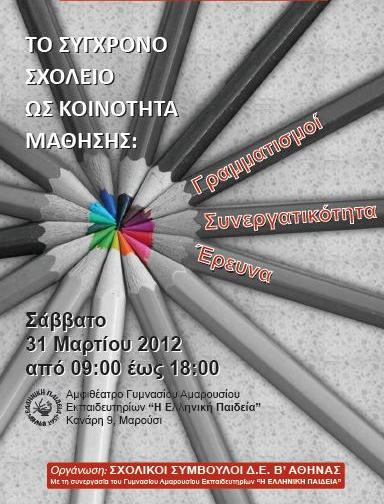 ΟΡΓΑΝΩΤΙΚΗ ΕΠΙΤΡΟΠΗΜαρία Αλεξοπούλου, Σχολική Σύμβουλος ΠΕ02Κώστας Αποστολόπουλος, Σχολικός Σύμβουλος ΠΕ04Αναστασία Γεωργιάδου, Σχολική Σύμβουλος ΠΕ04Στέλλα Γεωργουλή, Σχολική Σύμβουλος ΠΕ16Νίκος Καραγεώργος, Σχολικός Σύμβουλος ΠΕ12Μιχαήλ Λαγουδάκος, Σχολικός Σύμβουλος ΠΕ12Βενετία Μπαλτά, Σχολική Σύμβουλος ΠΕ02Δέσποινα Παπαγγελή, Σχολική Σύμβουλος ΠΕ06Σοφία Πιτέρη - Ξενάκη, Σχολική Σύμβουλος ΠΕ03Σπύρος Φερεντίνος, Σχολικός Σύμβουλος ΠΕ03Τερέζα Φωτιάδου, Σχολική Σύμβουλος ΠΕ05Σταυρούλα Χονδρίδου, Σχολική Σύμβουλος ΠΕ02Λεμονής Ψαρράς, Σχολικός Σύμβουλος ΠΕ12ΓΡΑΜΜΑΤΕΙΑΚΗ ΥΠΟΣΤΗΡΙΞΗΓιούλη Καντά, Εκπαιδευτικός ΠΕ05Λέλα Περιβολάρη, Εκπαιδευτικός ΠΕ05Επιμέλεια Γραφικών: Δημήτρης Αγγελόπουλος, ΓραφίσταςΧώροι διεξαγωγής συνεδριών:Πρωινές (Ι & ΙΙ): Αμφιθέατρο Γυμνασίου Αμαρουσίου Εκπαιδευτηρίων «Η Ελληνική Παιδεία»Απογευματινές:Αίθουσες Γυμνασίου Αμαρουσίου Εκπαιδευτηρίων «Η Ελληνική Παιδεία»ΠΡΟΓΡΑΜΜΑ ΗΜΕΡΙΔΑΣΠΡΟΕΔΡΕΙΟΣοφία Πιτέρη, Σχολική Σύμβουλος ΠΕ03Νίκος Καραγεώργος, Σχολικός Σύμβουλος ΠΕ12π. Απόστολος Σακελλαρίου, Διευθυντής Γυμνασίου Αμαρουσίου Εκπαιδευτηρίων «Η Ελληνική Παιδεία»ΠΡΟΕΔΡΕΙΟΜαρία Αλεξοπούλου, Σχολική Σύμβουλος ΠΕ02Μιχαήλ Λαγουδάκος, Σχολικός Σύμβουλος ΠΕ12Δέσποινα Παπαγγελή, Σχολική Σύμβουλος ΠΕ0614.30 – 18.00Αμφιθέατρο Γυμνασίου Αμαρουσίου Εκπαιδευτηρίων «Η Ελληνική Παιδεία»ΣΥΝΤΟΝΙΣΜΟΣ:Μαρία Αλεξοπούλου, Βενετία Μπαλτά, Σταυρούλα Χονδρίδου, Σχολικές Σύμβουλοι ΠΕ02 Β΄ ΑθήναςΑίθουσα Πληροφορικής Γυμνασίου Αμαρουσίου Εκπαιδευτηρίων «Η Ελληνική Παιδεία»ΣΥΝΤΟΝΙΣΜΟΣ:Σοφία Πιτέρη, Σπύρος Φερεντίνος, Σχολικοί Σύμβουλοι ΠΕ03 Β΄ ΑθήναςΣΥΝΤΟΝΙΣΜΟΣ:Ελένη Κορέτση, Σχολική Σύμβουλος ΠΕ15 Β΄ ΑθήναςΕργαστήριο Φυσικών Επιστημών Γυμνασίου Αμαρουσίου Εκπαιδευτηρίων «Η Ελληνική Παιδεία»ΣΥΝΤΟΝΙΣΜΟΣ:Αναστασία Γεωργιάδου, Κώστας Αποστολόπουλος, Σχολικοί Σύμβουλοι ΠΕ04 Β΄ ΑθήναςΣΥΝΤΟΝΙΣΜΟΣ:Στέλλα Γεωργουλή, Σχολική Σύμβουλος ΠΕ16 Β΄ ΑθήναςΣΥΝΤΟΝΙΣΜΟΣ:Τερέζα Φωτιάδου, Σχολική Σύμβουλος ΠΕ05 B΄ΑθήναςΔέσποινα Παπαγγελή, Σχολική Σύμβουλος ΠΕ06 Β΄ ΑθήναςΣΥΝΤΟΝΙΣΜΟΣ:Άγγελος Βαλλιανάτος, Σχολικός Σύμβουλος ΠΕ01 Β΄ ΑθήναςΣΥΝΤΟΝΙΣΜΟΣ:Νικόλαος Καραγεώργος, Μιχαήλ Λαγουδάκος, Λεμονής Ψαρράς, Σχολικοί Σύμβουλοι ΠΕ12 Β΄ ΑθήναςΠΡΟΓΡΑΜΜΑ ΗΜΕΡΙΔΑΣ08:30 – 09:00Εγγραφές09:00 – 09.30ΧαιρετισμοίΣΥΝΕΔΡΙΑ Ι9.30 – 10.00«Η εκπαίδευση στην παγκοσμιοποιημένη κοινωνία της μετανεωτερικής εποχής»Αθανάσιος Τριλιανός, Καθηγητής Πανεπιστημίου Αθηνών 10.00 – 10.30«Τα  νέα Αναλυτικά Προγράμματα Σπουδών: η φιλοσοφία και ο ρόλος τους στο ΝΕΟ ΣΧΟΛΕΙΟ»Κατερίνα Κλωνάρη, Επίκουρη Καθηγήτρια Τμήματος Γεωγραφίας Παν/μίου Αιγαίου 10.30 – 11.00Συζήτηση11.00 – 11.30ΔιάλειμμαΣΥΝΕΔΡΙΑ ΙΙΣΥΝΕΔΡΙΑ ΙΙ11.30 – 12.00«Η δευτεροβάθμια εκπαίδευση ενώπιον της κοινωνικής-οικονομικής κρίσης: προς ένα εκπαιδευτικό όραμα προσανατολισμένο στη συνεργατικότητα»Γεώργιος Σπανός, Καθηγητής Τμήματος Φ.Π.Ψ. Πανεπιστημίου ΑθηνώνΔημήτριος Πάνος, Καθηγητής Γ.Ε. Λυκείου Ηρακλείου Εκπαιδευτηρίων  «Η Ελληνική Παιδεία»12.00 – 12.30«Οι Τέχνες στο ‘Νέο Σχολείο’: προβληματισμοί και διλήμματα από το ενιαίο πεδίο του ‘Πολιτισμού’»Σμαράγδα Χρυσοστόμου, Επίκουρη Καθηγήτρια Τμήματος Μουσικών Σπουδών Πανεπιστημίου Αθηνών 12.30 – 13.00«Ξενόγλωσση Εκπαίδευση για την προώθηση της πολυγλωσσίας. Προτάσεις και παραδείγματα»Βασιλική Δενδρινού, Καθηγήτρια Τμήματος Αγγλικής Φιλολογίας Πανεπιστημίου Αθηνών13.00 – 13.30Συζήτηση13.30 – 14.30Διάλειμμα-Ελαφρύ γεύμαΑΠΟΓΕΥΜΑΤΙΝΕΣ ΠΑΡΑΛΛΗΛΕΣ ΣΥΝΕΔΡΙΕΣΑΠΟΓΕΥΜΑΤΙΝΕΣ ΠΑΡΑΛΛΗΛΕΣ ΣΥΝΕΔΡΙΕΣΕργαστήριο Ι – Φιλολόγων14.30 – 14.45«Συνεργατικές Διαδικασίες στο σχολείο και την τάξη στο πλαίσιο των φιλολογικών μαθημάτων»Χονδρίδου Σταυρούλα, Σχολική Σύμβουλος ΠΕ0214.45 – 15.00«Προσομοιώσεις της έννοιας του ‘ήρωα’ σε διυποκειμενικές εκδοχές (από τη λογοτεχνία και την ιστορία)»Κωττούλα Μαρία, ΠΕ02, Καθηγήτρια Προτύπου Πειραματικού Γ. Ε. Λυκείου Αναβρύτων, Σιψή Γεωργία, ΠΕ02, Καθηγήτρια Προτύπου Πειραματικού Γ.Ε.Λυκείου Βαρβακείου Σχολής.15.00 – 15.15 «Η αξιοποίηση στοιχείων από τη μέθοδο ‘σχεδίου εργασίας’ κατά τη διδασκαλία των φιλολογικών μαθημάτων»Μπαλτά Βενετία, Σχολική Σύμβουλος ΠΕ0215.15 – 15.30«Η σχολική τάξη ως ανοικτό εργαστήρι και κοινότητα ερευνητών για την ανάπτυξη της δημιουργικής-κριτικής σκέψης. Ανίχνευση των θεμελίων στον πραγματισμό του C.S. Peirse»Παπαδόπουλος Ιορδάνης, ΠΕ02, Καθηγητής Γυμνασίου Λυκείου Κολλεγίου Ψυχικού15.30 – 15.45«Η σχολική ζωή του Βαρβακείου 1934-2000. Η ιστορική έρευνα ως βιωματική δράση»Γκίκα Έλενα, Μπελογιάννη Μαίρη, ΠΕ02, Καθηγήτριες Βαρβακείου Προτύπου Πειραματικού Γυμνασίου15.45 – 16.00«Πολυγραμματισμοί και ΤΠΕ»Αλεξοπούλου Μαρία, Σχολική Σύμβουλος ΠΕ0216.00 – 16.15«Τα κόμικς ως πρακτική γραμματισμού στα φιλολογικά μαθήματα»Λαλιώτου Έφη, Νέζη Μαρία, Τριαντοπούλου Θεοδώρα, Τρίμη-Κύρου Κατερίνα, Τσενόγλου Ελένη, ΠΕ02, Καθηγήτριες Βαρβακείου Προτύπου Πειραματικού Γυμνασίου 16.15 – 16.30«Η Λογοτεχνική Κριτική ως εργαλείο Γραμματισμού, Συνεργατικότητας και Έρευνας στο Σύγχρονο Σχολείο. Το παράδειγμα της Νέας Κριτικής και του Δομισμού»Βράκας Αντώνιος, ΠΕ02, Καθηγητής Προτύπου Πειραματικού Γ.Ε.Λυκείου Βαρβακείου Σχολής.16.30 – 16.45«Ο ‘Όμιλος εκφραστικής ανάγνωσης΄ και η συμβολή του στην προώθηση της φιλαναγνωσίας στο πλαίσιο του σχολικού περιβάλλοντος»Κουντουρά Δωροθέα, ΠΕ02, Καθηγήτρια Προτύπου Πειραματικού Γ.Ε.Λυκείου Βαρβακείου Σχολής.16.45 – 17.0017.00 – 17.30«Νέες τεχνολογίες στη διδασκαλία της Αρχαίας ελληνικής γραμματείας»Πέππα Φανή, ΠΕ02, Καθηγήτρια Γυμνασίου Μεταμόρφωσης Ηρακλείου ΣυζήτησηΕργαστήριο ΙΙ – Μαθηματικών14.30 – 15.00 «Μαθηματικός γραμματισμός: Έχει θέση στο Ελληνικό σχολείο;»Σπύρος Φερεντίνος,, Σχολικός Σύμβουλος ΠΕ0315.00 – 15.30«Χρησιμοποιώντας τα ψηφιακά εργαλεία ως γνωστικά»Σταματούλα Τσικοπούλου, Σχολική Σύμβουλος ΠΕ03 Ανατολικής Αττικής15.30 – 16.00«Σουσάμι άνοιξε!ή πώς θα μπούμε στη σπηλιά των ανοικτών προβλημάτων»Ελισάβετ Καμπάνη, Μαθηματικός16.00 – 16.30«Το πρότζεκτ ως εκκίνηση του ‘ερευνάν’ στα Μαθηματικά: Θεωρία και Πράξη»Σοφία Πιτέρη, Σχολική Σύμβουλος ΠΕ0316.30 – 17.00ΣυζήτησηΕργαστήριο ΙΙΙ – Κοινωνικών Επιστημών14.30 – 14.50«Το Σχολείο για τα Κακά Παιδιά»Ανδρέας Δημητρόπουλος, Διευθυντής 1ου Γυμνασίου Χολαργού14.50 – 15.10«Οι σχολικές δραστηριότητες ή οι καινοτόμες δράσεις ως προάγγελοι της ομαδικής εργασίας (project)»Ανθή Γεωργιάδου, Υπεύθυνη Αγωγής Υγείας Ανατολικής Αττικής15.10 – 15.30«Η εναλλακτική αξιολόγηση στις ερευνητικές εργασίες»Ελένη Κορέτση, Σχολική Σύμβουλος ΠΕ1515.30 – 15.50Διάλειμμα15.50 – 16.10«Πρόταση διδασκαλίας: ανθρώπινα δικαιώματα»Λεωνίδας Κατσίρας, Σχ. Σύμβουλος ΠΕ13 Α’ Αθήνας16.10 – 16.30«Ο οικονομικός εγγραμματισμός στη Δευτεροβάθμια Εκπαίδευση»Παντελής Τέντες, Σχ. Σύμβουλος ΠΕ09 Ανατολικής Αττικής16.30 – 16.50«Καλλιεργώντας μια κοινωνιολογική οπτική μέσα από τη λογοτεχνία»Χρυσούλα Κανιαδάκη,  Καθηγήτρια ΠΕ10 Γ.Ε. Λυκείου Παπάγου16.50 – 17.30ΣυζήτησηΕργαστήριο IV – Φυσικών Επιστημών14.30 – 14.50«Το Ψηφιακό Σχολείο ως Σύγχρονη Κοινότητα Μάθησης»Ευαγγελία Παυλάτου, Επίκουρη Καθηγήτρια Σχολής Χημικών Μηχανικών ΕΜΠ14.50 – 15.10« Η Ευρωπαϊκή Ολυμπιάδα Φυσικών Επιστημών EUSO, μια εμπειρία συνεργατικής μάθησης μέσα από το πείραμα »Ελευθέριος Νεοκοσμίδης, Καθηγητής ΠΕ04, Σχολής Μωραϊτη15.10 – 15.30«Επιστημονικός Γραμματισμός, παραδείγματα από τη Βιολογία»Μαρία Βασιλοπούλου, Σχολική Σύμβουλος ΠΕ04 Α’ Αθήνας15.30 – 16.00Διάλειμμα16.00 – 16.20«Χημικός Εγγραμματισμός: Γενική Θεώρηση και μια Εφαρμογή στο ΕΠΑ.Λ.»Παναγιώτα Στεφανίδου, Καθηγήτρια ΠΕ04, 1ου ΕΠΑ.Λ Κορωπίου 16.20 – 16.4016.40 -17.00«Εισαγωγή στο Νέο Σχολείο – Το παράδειγμα της Γεωγραφίας»Μαλαματή Δίτσιου, Σχολική Σύμβουλος ΠΕ04 Πειραιά «Ερευνητική Εργασία (project):  Ένα ‘‘crash test’’ στο Ελληνικό Λύκειο»Ανδρέας Βαλαδάκης,  Καθηγητής ΠΕ04, Πρότυπου, Πειραματικού Γ.Ε.Λυκείου Βαρβακείου Σχολής 17.00 – 17.30ΣυζήτησηΕργαστήριο V – Μουσικής14.30 – 15.30Εργαστήριο 1«’Τραγουδάμε και αρχαία ελληνικά’: Μια συνεργασία φιλολόγου και μουσικού μέσα στην τάξη» 
Στέλλα Γεωργουλή, Σχολική Σύμβουλος ΠΕ16,Ελένη Εργά, Φιλόλογος Μουσικού Γυμνασίου Παλλήνης15.30 – 16.30Εργαστήριο 2«Η φωνή ως μουσικό όργανο και εργαλείο του εκπαιδευτικού»Θεμιστοκλής Μακαντάσης,   Σχολικός Σύμβουλος ΠΕ16 Πελοποννήσου16.30 – 17.00ΣυζήτησηΕργαστήριο VI – Ξένων Γλωσσών14.30 – 14.50«Ο εκπαιδευτικός Ξένων Γλωσσών και ο ρόλος του στο σημερινό σχολείο»Δέσποινα Παπαγγελή, Σχολική Σύμβουλος ΠΕ0614.50 – 15.10«Πολλαπλή Νοημοσύνη και διδασκαλία της Αγγλικής Γλώσσας»Μαρία Μαβή, ΠΕ06, Διευθύντρια του Γυμνασίου Ηρακλείου Εκπαιδευτηρίων «Η Ελληνική Παιδεία» 15.10 – 15.3015.30 -15.50«Οι διδακτικές προσεγγίσεις στη σύγχρονη ξενόγλωσση εκπαίδευση »Τερέζα Φωτιάδου, Σχολική Σύμβουλος ΠΕ05«Γερμανική Γλώσσα - νέες τεχνολογίες στην υπηρεσία της τέχνης»Φωτεινή Τσαλή, Καθηγήτρια ΠΕ07 Γυμνασίου Μεταμόρφωσης Ηρακλείου15.50 – 16.10«Η εκμάθηση της Ξένης Γλώσσας μέσα από το Ψηφιακό Σχολείο»Στέλιος Μαρκαντωνάκης, Καθηγητής  ΠΕ06 1ου Πειραματικού Πρότυπου Γυμνασίου Αθήνας16.10 – 17.00Βιωματικό Εργαστήριο «Χτίζοντας καλύτερες σχέσεις με τους μαθητές μας: Αλληλεπίδραση – επικοινωνία» Ειρήνη Ρέππα, Εκπαιδευτικός, Οικογενειακή θεραπεύτρια, Σύμβουλος Σταδιοδρομίας 17.00 -17.30ΣυζήτησηΕργαστήριο VII – Θεολόγων14.30 – 17.00Βιωματικό Εργαστήριο – Συζήτηση«Θρησκευτικός γραμματισμός στην Κοινωνία Μάθησης»Άγγελος Βαλλιανάτος, Σχολικός Σύμβουλος ΠΕ01Εργαστήριο VIII – Τεχνικής Εκπαίδευσης14.30 – 14.45«Παρατηρήσεις και προτάσεις βελτίωσης της Τ.Ε.Ε»Μιχαήλ Λαγουδάκος, Σχολικός Σύμβουλος ΠΕ12.0514.45 – 15.00«Τα διαχρονικά προβλήματα της Τ.Ε.Ε και το νέο Τεχνολογικό Λύκειο»Νίκος Σκοταράς, Καθηγητής ΠΕ12.10, πρώην Σχολικός Σύμβουλος15.00 – 15.1515.15 - 15.30«Γιατί δεν πέτυχαν οι ΕΠΑΣ»Ευάγγελος Αρώνης,  Δντής ΕΠΑΣ Αμαρουσίου «Τεχνολογικό Λύκειο: Συμμετοχική σχεδίαση – Ειδικότητες»Πελαγία Πλουμίδου, Καθηγήτρια ΠΕ12.01, πρώην Σχολική Σύμβουλος15.30 – 15.45Συζήτηση15.45 – 16.00«Προβλήματα που εμφανίσθηκαν κατά την υλοποίηση των ερευνητικών εργασιών στα ΕΠΑΛ»Νικόλαος Καραγεώργος, Σχολικός Σύμβουλος ΠΕ12.0116.00 – 16.15«Ερευνητικές εργασίες: Συγκρίσεις υλοποίησης στα Γ.Ε.Λ. και στα ΕΠΑ.Λ»Λεμονής Ψαρράς, Σχολικός  Σύμβουλος ΠΕ12.0416.15 – 16.3016.30 -16.45Ψηφιακά μαθήματα με το Σύστημα Διαχείρισης Μαθησιακών Δραστηριοτήτων (LAMS): Εφαρμογή σε όλα τα αντικείμενα στο Γυμνάσιο Μεταμόρφωσης - ΗρακλείουΓιώργος Φακιολάκης, Καθηγητής ΠΕ19 Γυμνασίου Μεταμόρφωσης- ΗρακλείουΤεχνολογία  Α΄ και Β΄ τάξης  Γυμνασίου μέσω συστήματος ηλεκτρονικής μάθησης LΑΜS : Μανώλης Μιχάλας,  Καθηγητής ΠΕ17 Γυμνασίου Μεταμόρφωσης –Ηρακλείου16.45 – 18.30Επιμορφωτικό βιωματικό εργαστήριο «Καλές πρακτικές στην παραγωγή  μιας ερευνητικής εργασίας (project) στο ΕΠΑ.Λ»Χριστίνα Παπαζήση, Σχ. Σύμβουλος ΠΕ04 Γ΄ Αθήνας, Δήμητρα Σωτηροπούλου, ΠΕ14, Δ/ντρια 1ου ΕΠΑ.Λ Χαλανδρίου